Министерство  образования  и  науки Республики БурятияГБПОУ «Бурятский  аграрный  колледж  им. М.Н. ЕрбановаУТВЕРЖДАЮЗам директора  по УР____________Д.Д. Бадмаева«_____»_______________2023 г.МЕТОДИЧЕСКИЕ  РЕКОМЕНДАЦИИПО НАПИСАНИЮ ВЫПУСКНОЙ  КВАЛИФИКАЦИОННОЙ  РАБОТЫдля  специальности 38.02.03 Операционная деятельность в логистикесреднего  профессионального  образованияпо  программе  базовой  подготовки квалификация: логистформа  обучения- очнаянормативный  срок  обучения:на  базе  основного  общего  образования- 2 года  и  10  месяцевна  базе  среднего (полного )  общего образования- 1 год и 10  месяцевУлан-Удэ,2023г.    Методические  рекомендации  разработаны  в  соответствии с Федеральным законом от 29 декабря 2012 г. №273-ФЗ «Об образовании в Российской Федерации», Приказ Минобрнауки России от 16 августа 2013 г. № 968 «Об утверждении Порядка проведения государственной итоговой аттестации по образовательным программам среднего профессионального образования», федеральным  государственным  образовательным  стандартом  по  специальности 38.02.01 Экономика  и  бухгалтерский  учет (по  отраслям)  (Приказ № 69 от 5 февраля 2018 г.)РАССМОТРЕНО                             СОГЛАСОВАНОПротокол ЦК экономических          Начальник реалбазы «Вегос-М»дисциплин                                         _________________________________от «___»________20___№____      «____»____________20_______г.ПредседательЦК                               ________________/В.М.Бадаев___________А.Г. Дамдинова               гл.бухгалтер                                    расшифровка                                                               МПРазработчики:Очирова Светлана  Очировна – преподаватель  экономических  дисциплин, заместитель  директора  по НМР.Сабхаева  Раджана  Александровна-преподаватель экономических  дисциплин, заведующая  учебной  частью.СодержаниеОсновное назначение, цель и задачи дипломной работыДипломная работа (проект) студентов ГБПОУ "Бурятский аграрный колледж им. М.Н. Ербанова" (- далее Дипломная работа)является завершающей стадией обучения. Ее цель – систематизировать, закрепить и расширить теоретические знания, углубить изучение и решение одного из вопросов теории и практики, овладеть элементами самостоятельной исследовательской работы.Дипломная работа – самостоятельная работа на определенную тему, выполненная студентом под руководством преподавателя. Ее результаты свидетельствуют о высокой специальной теоретической подготовке студента, его практических навыках.Основными задачами дипломной работы являются: обоснование актуальности и значимости темы работы в теории или практике; теоретическое исследование с позиций современной науки состояния заданной проблемы или задачи, раскрытие сущности соответствующих категорий, явлений; характеристика и анализ состояния, положения объекта исследования (отрасли, корпорации, предприятия) за определенный период, выявление динамики изменения показателей, характеризующих деятельность объекта исследования, их тенденции на перспективу и проблем, требующих своего решения или совершенствования; владение современной методикой решения практических задач или вопросов, поставленных в дипломной работе; обоснование практической направленности рекомендаций и предложений, разработанных дипломниками в заключительной главе работы; обобщение полученных в результате проведенных исследований материалов и формулирование выводов; выявление самостоятельного умения работать с научной литературой, правильно цитировать и делать ссылки на источники; умение грамотно, стройно и логически обоснованно излагать свои мысли, исследования и результаты, обобщать расчеты, строить графики и диаграммы по соответствующим показателям.Решение перечисленных выше учебно-методических задач обуславливает выполнение соответствующих требований к дипломной работе: Практическая значимость (ценность) работы. Данное требование сводится к тому, что дипломная работа должна выполняться на основе конкретного фактического материала, собранного студентом во время преддипломной практики или по месту работы (для студентов заочного отделения). Главным является не просто анализ, а обобщение и использование материалов предприятия, учреждения, организации для решения проблем, стоящих перед ним. Именно этим условиям должно отвечать содержание дипломной работы. Такой подход к выполнению дипломной работы дает возможность студенту не только показать свою подготовленность и навыки, но и достаточно грамотно подойти к процессу в целом. Выполнением дипломной работы завершается обучение студента в колледже. В процессе ее подготовки студенты углубляют свои знания в области теории и практики по специальности. Поэтому, при выполнении дипломной работы необходимо опираться на официальные данные, публикации отечественной и зарубежной специальной литературы.Изучив передовой отечественный и зарубежный опыт по теме исследования по литературным источникам, методическим материалам и практическим данным, представив его результаты в виде краткого аналитического обзора, дипломник должен сделать заключение – свой собственный вывод о соответствии данного объекта исследования современным требованиям. Предложения и рекомендации, выдвигаемые в дипломной работе, следует также обосновать, аргументировать.Комплексный системный подход. В работе должен быть дан глубокий анализ исследуемых вопросов с позиций системного подхода к их эффективному развитию, показаны направления развития. Системный комплексный подход обеспечивает решение проблем в том случае, если дипломник будет руководствоваться правилом: цели и задачи системы более высокого уровня являются главными, определяющими для систем низшего уровня, цели и задачи последних не должны противоречить целям систем верхнего уровня, а должны сочетаться, согласовываться с ними. Это же требование предъявляется и к показателям систем разного уровня. Практическим доказательством применения комплексного системного подхода в дипломной работе будет оценка эффективности разработанных автором рекомендаций и предложений.Наличие элементов творчества. В дипломной работе выпускник должен показать наряду с глубокими теоретическими знаниями по специальности и практическими навыками по решению задач и ситуаций умение творчески мыслить и способность к научно-исследовательской работе, к самостоятельному творческому решению практических вопросов с учетом новейших законодательных и нормативных актов, инструкций, положений и методик по исследуемой проблеме. Если студент в течение своего обучения участвовал в научно-исследовательской работе, то результаты научных исследований, относящихся к теме дипломной работы, должны быть отражены в ней.Выбор темы дипломной работыВыбор темы по существу связан с изучаемыми профессиональными модулями по соответствующей специальности. Тематика работ определена учебным планом по специальности и полностью соответствует содержанию одного или нескольких профессиональных модулей. Студенту предоставляется право выбора темы работы, он также может предложить свою тему, либо скорректировать предложенный вариант с учетом потребностей базы преддипломной практики.При выборе темы дипломной работы студенту должен помочь научный руководитель дипломной работы. Учитывая способности и успеваемость студента, его научные наклонности, интересы, базу практики и характер его будущей работы, руководитель помогает ему сделать выбор основного аспекта работы.Для утверждения темы дипломной работы студент подает заявление на имя заведующего отделением, в котором должно быть указано полное наименование темы и научный руководитель (приложение 1). На основании чего зав. отделением готовит приказ по колледжу, студент получает задание по дипломной работе (Приложение 2), которое вкладывается в дипломную работу.(см. п. 4.2. Положения о ГИА)Порядок выполнения дипломной работыВыбрав тему работы, дипломник должен определить конкретную конечную цель работы, результат, к которому студент стремится, сформулировать задачи, которые потребуется решить для достижения поставленной цели работы, и выбрать пути (методы, способы) ее достижения.Основной материал автор дипломной работы собирает на базе преддипломной практики и в библиотеке. Примерно в середине преддипломной практики после выяснения общей картины и анализа собранного материала нужно приступить к разработке конкретных предложений и рекомендаций (по основной главе), их аргументации. Это сопровождается анализом собранного материала, выполнением расчетов, чертежей, таблиц, графиков, формулирование выводов и т.д.. Затем идет окончательная компоновка работы, обсуждение и уточнение материала работы с научным руководителем по главам в черновиках, чтобы в случае необходимости существенной переработки было еще для этого время. После написания работы и проверки ее научным руководителем нужно получить отзыв рецензента, отзыв научного руководителя работы, подготовить доклад и раздаточный материал (презентация) к защите работы перед Государственной экзаменационной комиссией (ГЭК).В целях эффективной организации выполнения дипломной работы каждый руководитель практики  должен составить Индивидуальный план подготовки и выполнения дипломной работы (проекта)  (рекомендуется оформлять на оборотной стороне задания), который охватывает период от выбора темы до защиты дипломной работы.Требования к оформлению дипломной работыОбщие требования, предъявляемые к содержанию дипломной работыИзложение и структура работы должны быть подчинены единой логике реализации поставленной в дипломном проекте цели. В тексте не должно быть ничего лишнего, уводящего в сторону от единой смысловой нити.Материал должен излагаться логически связно, последовательно, аргументировано. Приводимые в дипломной работе теоретические положения, фактические данные необходимо обосновывать.Работу не следует перегружать цитатами из используемых источников. Избыток прямых цитат в тексте производит впечатление несамостоятельности автора. Поэтому прямое цитирование необходимо чередовать с пересказом того или иного места источника, размышлениям по проблеме автора дипломной работы. В работе не следует прибегать к просторечиям. Необходимо использовать научную лексику и принятые для научных текстов обороты. В то же время необходимо избегать обилия малопонятных слов, специальной терминологии, иностранных или заимствованных выражений.В конце каждого параграфа следует формулировать выводы (2-3 абзаца) по существу изложенного материала. В качестве выводов следует формулировать полученные конечные результаты. Последовательная формулировка в сжатой форме содержит причину и следствие этой причины. В работе не должно быть грамматических, стилистических и пунктуационных ошибок.Рекомендуется придерживаться следующей структуре дипломной работы, основными элементами которой в порядке их расположения являются следующие: Титульный лист СодержаниеВведение Основная часть (1-я, 2-я, 3-я главы)ЗаключениеСписок использованных источниковПриложения Титульный лист оформляется после проведения процедуры нормоконтроля, лицом ответственным за нормоконтроль. Шаблон титульного листа в Приложении 6Содержание включает введение, наименование всех разделов, подразделов, пунктов (если они имеются), заключение, список использованных источников и приложения с указанием номеров страниц, с которых начинаются эти элементы дипломной работы. Содержание должно быть автособираемым.После того, как написан и отформатирован весь текст работы, надо создать Содержание. Для этого:Все заголовки текста (Наименования глав, подглав, пунктов, введение, заключение, список использованных источников, приложения) необходимо установить стили для этого последовательно выполнить следующие действия:А) Выделить текст наименование элемента дипломной работы и установить стиль «Заголовок 1» и параметры шрифт TimesNewRoman, кегль 14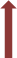 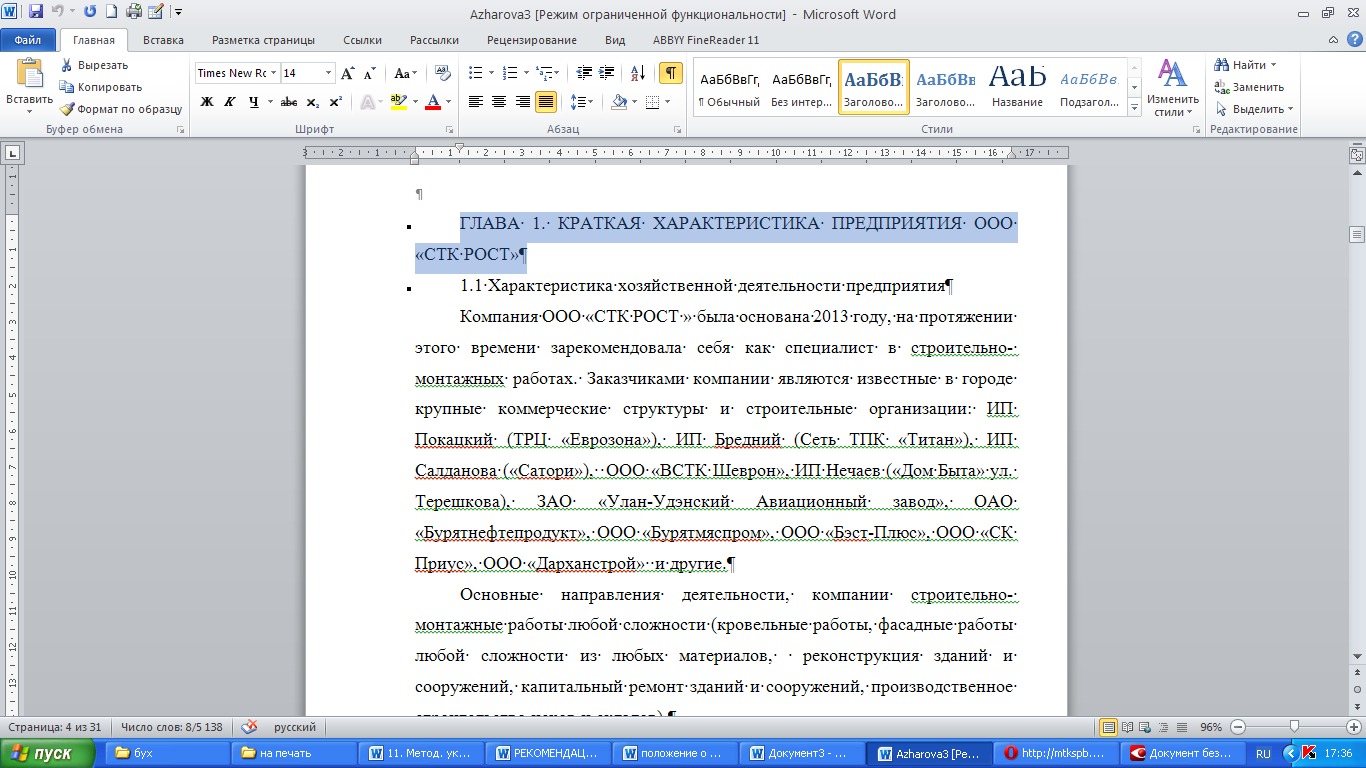 Б) Затем оставив выделенным наименование элемента дипломной работы продолжить его форматирование в меню «Абзац», где нужно задать следующие параметры: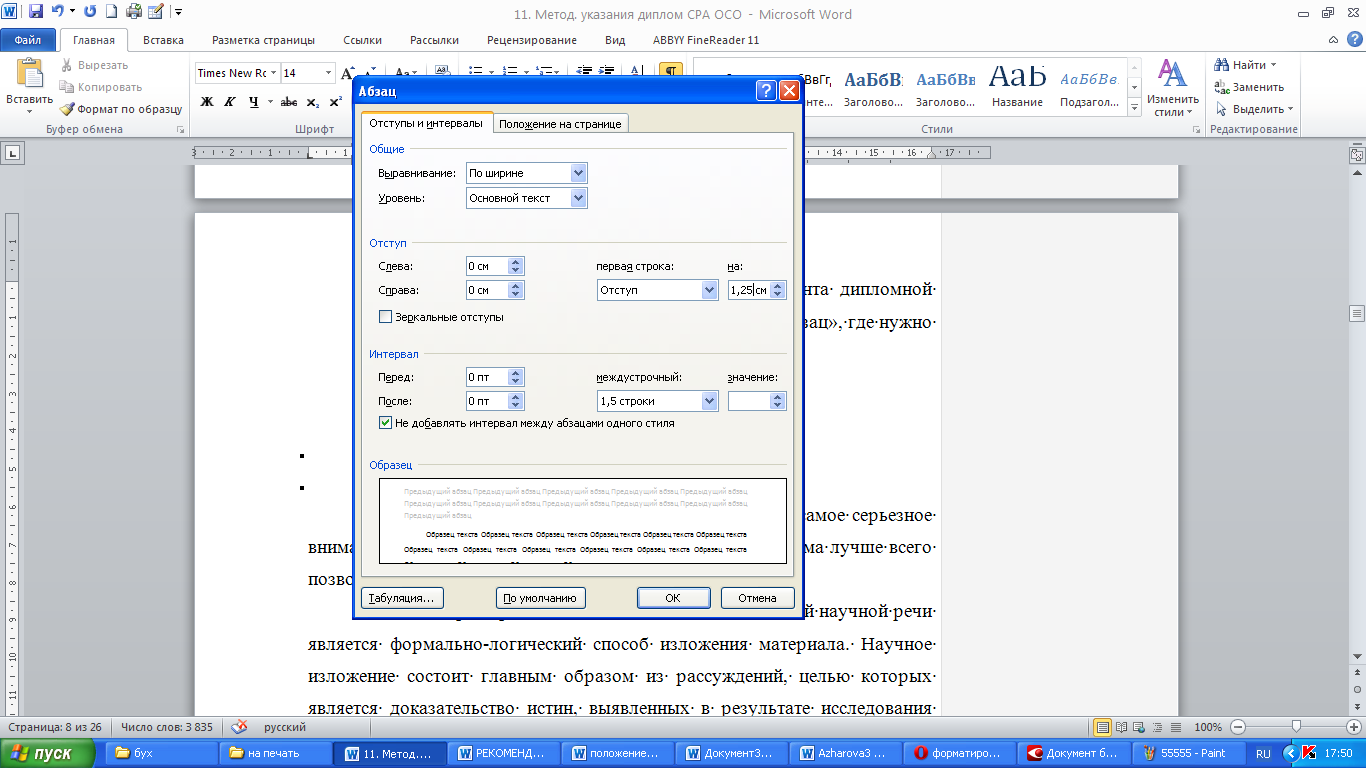 В) Если вы все сделали правильно, то в самом начале работы на чистом листе необходимо создать Содержание, для этого через меню «Ссылки»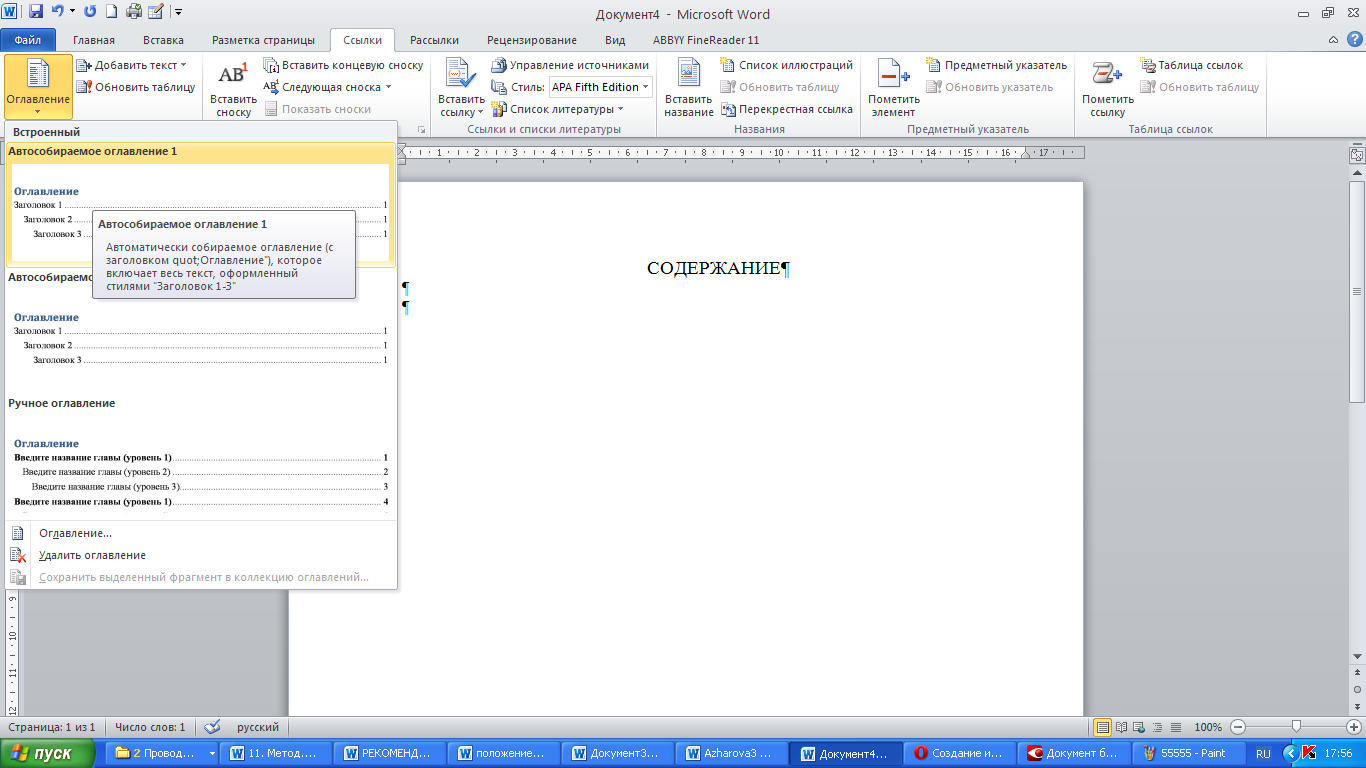 И вы получите: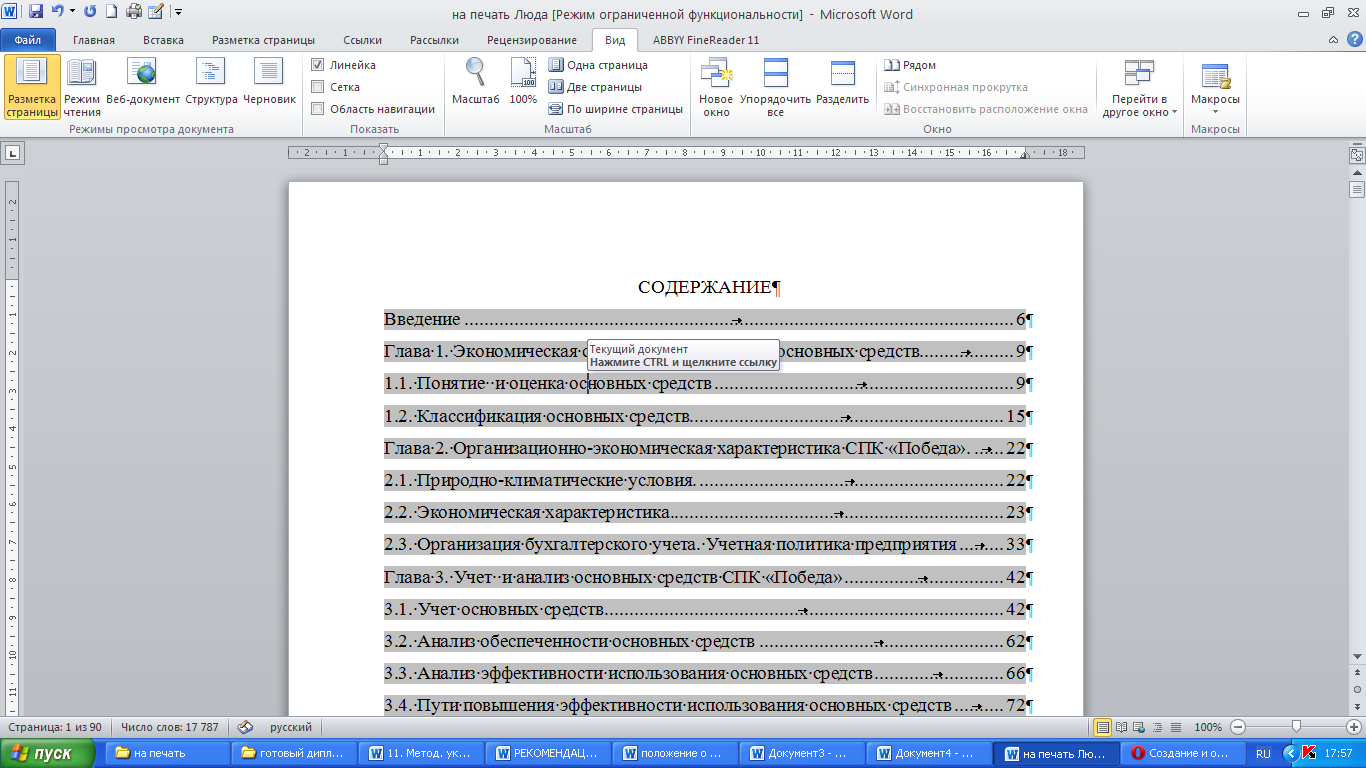 Во введении необходимо обосновать актуальность и практическую значимость выбранной темы, сформулировать цель и задачи, объект и предмет дипломной работы, круг рассматриваемых проблем. Объем введения должен быть в пределах 4 - 5 страниц.Основная часть дипломной работы включает главы в соответствии с логической структурой изложения. Название главы не должно дублировать название темы, а название параграфов - название глав. Формулировки должны быть лаконичными и отражать суть главы (параграфа). Основная часть дипломной работы должна содержать, как минимум, две главы.Завершающей частью дипломной работы является заключение, которое содержит выводы и предложения с их кратким обоснованием в соответствии с поставленной целью и за дачами, раскрывает значимость полученных результатов. Заключение не должно составлять более пяти страниц текста. Заключение лежит в основе доклада студента на защите.Список использованных источников отражает перечень источников, которые использовались при написании дипломной работы (не менее 20), составленный в следующем порядке:- федеральные законы (в очередности от последнего года принятия к предыдущим);- указы Президента Российской Федерации (в той же последовательности);- постановления Правительства Российской Федерации (в той же очередности);- иные нормативные правовые акты;- иные официальные материалы (резолюции-рекомендации международных организаций и конференций, официальные доклады, официальные отчеты и др.);- монографии, учебники, учебные пособия (в алфавитном порядке);- иностранная литература;- интернет-ресурсы.Приложения могут состоять из дополнительных справочных материалов, имеющих вспомогательное значение, например: копий документов, выдержек из отчетных материалов, статистических данных, схем, таблиц, диаграмм, программ, положений и т.п.4.2 Язык и стиль дипломной работыЯзыку и стилю дипломной работы следует уделять самое серьезное внимание, именно языково-стилистическая культура диплома лучше всего позволяет судить об общей культуре ее автора. Наиболее характерной особенностью языка письменной научной речи является формально-логический способ изложения материала. Научное изложение состоит главным образом из рассуждений, целью которых является доказательство истин, выявленных в результате исследования фактов действительности.Для научного текста характерна смысловая законченность, целостность и связность. Важнейшим средством выражения логических связей являются здесь специальные функционально-синтаксические средства связи, указывающие на последовательность развития мысли (вначале, прежде всего, затем, во-первых, во-вторых, значит, итак и др.), противоречивые отношения (однако, между тем, в то время как), причинно-следственные отношения (следовательно, поэтому, благодаря этому, сообразно с этим, вследствие этого, кроме того, к тому же), переход от одной мысли к другой (прежде чем перейти к.., обратимся к.., рассмотрим, остановимся на.., рассмотрев, перейдем к.., необходимо остановиться на.., необходимо рассмотреть), итог, вывод (итак, таким образом, значит, в заключение отметим, все сказанное позволяет сделать вывод, подведя итог, следует сказать...).В качестве средств связи могут использоваться местоимения, прилагательные и причастия (данные, этот, такой, названные, указанные и др.).Для образования превосходной степени чаще всего используются слова «наиболее», «наименее». Не употребляется сравнительная степень прилагательного с приставкой «по» (например, «повыше», «побыстрее»), а также превосходная степень прилагательного с суффиксами -айт-, -ейт-, за исключением некоторых терминологических выражений, например, «мельчайшие частицы вещества».В научной речи очень распространены указательные местоимения «этот», «тот», «такой». Они не только конкретизируют предмет, но и выражают логические связи между частями высказывания (например, «Эти данные служат достаточным основанием для вывода...»). Местоимения «что-то», «кое-что», «что-нибудь» в силу неопределенности их значения не используются.Обязательным условием объективности изложения материала является также указание на то, каков источник сообщения, кем высказана та или иная мысль, кому конкретно принадлежит то или иное выражение. В тексте это условие можно реализовать, используя специальные вводные слова и словосочетания (но сообщению, по сведениям, по мнению, по данным, по нашему мнению и др.).Изложение обычно ведется от третьего лица, так как внимание сосредоточено на содержании и логической последовательности сообщения, а не на субъекте. Практически не употребляется форма первого и совершенно не употребляется форма второго лица местоимений единственного числа. Сейчас стало неписаным правилом, когда автор выступает во множественном числе и вместо «я» употребляет «мы», как выражение авторства формального коллектива (дипломник и научный руководитель).4.3 Оформление дипломной работы4.3.1 Общие требования к оформлению дипломной работыДипломная работа пишется на белой бумаге стандартного формата размером 297х210 мм (А4). Поля оставляются по всем четырем сторонам текста: размер левого поля – 30 мм, правого – 10 мм, верхнего – 20 мм, нижнего – 20 мм. Общий объем дипломной работы не должен превышать 30-50 страниц текста компьютерным набором. В данный объем не включаются приложения. Текст набирается стандартным шрифтом (TimesNewRoman), обычное начертание, размер 14 пт, межстрочный интервал – полуторный. Параметры абзаца: первая строка (красная) – отступ 1,25 см. Абзацный отступ должен быть одинаковым по всему тексту работы.Все листы работы должны быть сброшюрованы в жестком переплете.4.3.2 Нумерация страницВсе страницы работы нумеруются в нижнем колонтитуле по центру арабскими цифрами (стандартным шрифтом (TimesNewRoman), обычное начертание, размер 12 пт) без точки, начиная с содержания (вторая страница). Титульный лист включается в общую нумерацию страниц, но номер страницы на титульном листе не проставляют. Заканчивается нумерация последней страницей приложений.4.3.3 Оформление заголовковЗаголовки структурных частей студенческих работ "СОДЕРЖАНИЕ", "ВВЕДЕНИЕ", "название глав", "ЗАКЛЮЧЕНИЕ", "СПИСОК ИСПОЛЬЗОВАННЫХ ИСТОЧНИКОВ", "ПРИЛОЖЕНИЯ" следует располагать по центру без точки в конце и писать (печатать) прописными буквами, не подчеркивая.Заголовки глав, введение, заключение, содержание, список использованных источников, приложения печатаются заглавными (прописными, т.е. большими) буквами – в тексте и в содержании. Эти разделы работы начинаются с новой страницы. Заголовки глав и параграфов располагать по центру страницы с абзацным отступом 1,25 мм,. Заголовки имеют формат междустрочного интервала: до – 12 пт, после – 6 пт (Формат/Абзац/Интервал/Перед – 12 пт и После – 6 пт). Переносы слов в заголовках не допускаются и жирным шрифтом не выделяются.Подзаголовки (названия параграфов)  печатаются с прописной буквы, далее строчные буквы. Подзаголовки располагать по ширине страницы– от абзацного отступа 1,25 см. Каждую структурную часть (главу) студенческой работы и заголовки разделов основной части необходимо начинать с новой страницы.Номер параграфа состоит из номеров главы и параграфа в главе, разделенных точкой. В конце номера точка не ставится. Заголовки параграфов следует печатать с абзацного отступа с прописной буквы без точки в конце, не подчеркивая. Если заголовок состоит из двух предложений, их разделяют точкой. Переносы слов в заголовках не допускаются.ПРИМЕР ОФОРМЛЕНИЯ ЗАГОЛОВКОВ:ГЛАВА 1. ТЕОРЕТИЧЕСКИЕ АСПЕКТЫ МРАВЫРПШЩРОР1.1 Основное определение варпфаорплплдвылождыПоложением по бухгалтерскому учету «Учет основных средств» (ПБУ 6/01), утвержденным приказом Минфина России от 30 марта 2001 года №26н и введенным в действие начиная с бухгалтерской отчетности за 2001 год, определено следующее. Для принятия к учету активов в качестве основных средств должны быть одновременно выполнены четыре условия.[здесь ставится один интервал]1.2 АоршлукозуншэцхзнъхощжвалрдржвлржвлрДля правильной организации бухгалтерского учета основных средств и начисления амортизации, составление статистической отчетности о составе и движении, а также для анализа их использования все основные средства объединяются…………………………………Текстовой материал любого научного произведения весьма разнообразен. К нему обычно относят числительные, буквенные обозначения, цитаты, ссылки, перечисления и т.н., то есть все то, что требует при своем оформлении знания особых технико-орфографических правил.4.3.4 Запись числительныхРассмотрим правила записи числительных. Однозначные количественные числительные, если при них нет единиц измерения, пишутся словами. Например, пять периодов (не: 5 периодов), на трех образцах (не: на 3 образцах).Многозначные количественные числительные пишутся цифрами, за исключением числительных, которыми начинается абзац, такие числительные пишутся словами.Числа с сокращенным обозначением единиц измерения пишутся цифрами. Например, 7 т, 24 тыс.руб. После сокращения «кг» и т.п. точка не ставится.При перечислении однородных чисел (величин и отношений) сокращенное обозначение единицы измерения ставится только после последней цифры. Например, 3, 14 и 25 т.Количественные имена числительные согласуются с именами существительными во всех падежных формах, кроме форм именительного и ви­нительного падежей. Например, до пятидесяти рублей (род. п.), к шестидесяти рублям (дат. п.) и т.д.В формах именительного и винительного падежей количественные числительные управляют существительными. Например, имеется пятьде­сят (им.п..) рублей (род.п.), получить пятьдесят (вин.п.) рублей (род.п). Количественные числительные при записи арабскими цифрами не имеют надежных окончаний, если они сопровождаются существительны­ми. Например, на 20 страницах (неправильно: на 20-ти страницах).При написании порядковых числительных нужно соблюдать следующие правила. Однозначные и многозначные порядковые числительные пишутся словами. Например, третий, тридцать четвертый, двухсотый.Порядковые числительные, входящие в состав сложных слов, в научных текстах пишутся цифрами. Например, 15-тонный грузовик, 30-процентный раствор.Порядковые числительные при записи римскими цифрами для обозначения порядковых номеров столетий (веков), кварталов, падежных окончаний не имеют. Например: XX век (не: ХХ-й век).Для дипломных работ характерны сокращения:Рублей – руб.Тысяч рублей – тыс.руб.Миллионов рублей – млн.руб.Миллиардов рублей – млрд.руб.Год – г.Годы – гг.4.3.5 Оформление сокращенийВ научном тексте встречаются следующие виды сокращений: 1) буквенные аббревиатуры, 2) сложносокращенные слова; 3) условные графические сокращения по начальным буквам слов; 4) условные графические сокращения по частям слов и начальным буквам.Буквенные аббревиатуры составляются из первых (начальных) букв полных наименований (США, СПО, ВУЗ).Другим видом сокращений являются сложносокращенные слова, которые составляются из сочетания: а) усеченных слов и полных слов (профсоюз -  профессиональный союз), б) одних усеченных слов (колхоз – коллективное хозяйство).И, наконец, в тексте дипломных работ встречаются условные графические сокращения по частям и начальным буквам слов. Они разделяются: а) на общепринятые условные сокращения, б) на условные сокращения, принятые в специальной литературе, в том числе в библиографии.Общепринятые условные сокращения, которые делаются после перечисления: т.е. (то есть), и т.д. (и так далее) и т.п. (и тому подобное), и др. (и другие) и пр. (и прочие).Общепринятые условные сокращения, которые делаются при ссылках: см. (смотри), ср. (сравни).Общепринятые условные сокращения при обозначении цифрами веков и годов: в. (век), вв. (века), г. (год), гг. (годы), га. (гектар)Слова «и другие», «и тому подобное», «и прочие» внутри предложения не сокращают. НЕ ДОПУСКАЮТСЯ сокращения слов «так называемый» (т.н.), «так как» (т.к.), «например» (напр.), «около» (ок.), «формула» (ф-ла), «уравнение» (ур-ние), «диаметр» (диам.).При непрямом цитировании (при пересказе, при изложении мыслей других авторов своими словами) необходимо давать соответствующие сноски на источник.4.3.6 Перечисления и спискиВ научных текстах встречается много перечислений (перечней), состоящих как из законченных, так и незаконченных фраз. Незаконченные фразы пишутся со строчных букв и обозначаются арабскими цифрами или строчными буквами с полукруглой закрывающей скобкой. Существует два варианта оформления таких фраз.Первый вариант: перечисления состоят из отдельных слов (или небольших фраз без знаков препинания внутри), которые пишутся в подбор с остальным текстом и отделяются друг от друга запятой. Например: Турбины разделяются на три вида: 1) активные, 2) реактивные и 3) комбинированные.Второй вариант: перечисления состоят из развернутых фраз со своими знаками препинания. Здесь части перечисления чаще всего пишутся с новой строки и отделяются друг от друга точкой с запятой. Например: Новый станок отличается от старого:а) наличием экранизирующего щита;б) большей скоростью вращения сверла.4.3.7 Формулы и уравненияФормулы и уравнения должны органически вписываться в текст изложения, не нарушать грамматической структуры текста дипломной работы. Формулы и уравнения следует выделять из текста в отдельную строку и располагать посредине строки, непосредственно следующей за строкой, содержащей ссылку на это выражение. Выше и ниже каждой формулы и уравнения необходимо оставлять не менее одной свободной строки. Оформление формул необходимо производить с помощью закладки панели меню Вставка-Формула.В качестве символов физических величин в формуле следует применять обозначения, установленные соответствующими нормативными документами. Пояснение символов и числовых коэффициентов, если они не пояснены ранее, должны быть приведены непосредственно под формулой. Пояснение каждого символа следует давать с новой строки в той последовательности, в которой символы приведены в формуле. Первая строка пояснения должна начинаться со слова "где" (без двоеточия).Формулы, следующие одна за другой и не разделенные текстом, отделяют запятой.Переносить формулы на следующую строку допускается только на знаках выполняемых операций, причем знак в начале следующей строки повторяют. При переносе формулы на знаке умножения применяют знак "х".Порядок изложения математических уравнений такой же, как и формул.Формулы, на которые имеются ссылки в тексте в пределах главы, последовательно нумеруются с указанием главы через точку. Каждый номер должен быть заключен в скобки и помещен на правом поле на нижней строке выражения, к которому он относится.ПРИМЕР ОФОРМЛЕНИЯ ФОРМУЛФв = 			(1.2)(1.2.) означает, что это вторая формула в первой главегде:Фв- фондовооруженностьСсылки в тексте на номер формулы дают в круглых скобках, например: "...в формуле (1.2) ….4.3.8 Иллюстрации (схемы, графики и диаграммы и т.д.)Иллюстрации (схемы, графики и диаграммы и т.д.), помещенные в дипломной работе именуются рисунками. Все рисунки, если их в тексте более одного, нумеруются в пределах дипломной работы  арабскими цифрами. В конце точка не стравится. Требуется сквозная нумерация рисунков.Все рисунки в тексте должны быть даны ссылки. Рисунки должны располагаться непосредственно после текста, в котором они упоминаются впервые, или на следующей странице. Подпись к рисунку располагается под ним посередине строки. Слово «Рисунок» пишется полностью. Точка в конце названия не ставится. Если в работе есть приложения, то рисунки каждого приложения обозначают отдельной нумерацией арабскими цифрами с добавлением впереди обозначения приложения (например: Рисунок А.3).ПРИМЕР ОФОРМЛЕНИЯ РИСУНКОВ:Структура взносов и выплат в 2014 году представлена на рис. 2Примечание: в круглых скобках написание рис.2.1 сохраняется.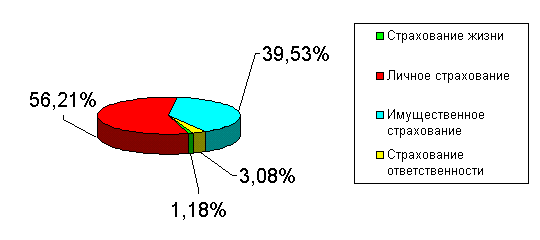 Рисунок 2 - Структура взносов «Росгосстрах-Сибирь» по итогам 2014 г.4.3.9 ТаблицыЦифровой материал, как правило, оформляют в виде таблиц для лучшей наглядности и удобства сравнений показателей.Таблицу размещают после первого упоминания о ней в тексте таким образом, чтобы ее можно было читать без поворота станицы или с поворотом по часовой стрелке. Таблицу с большим количеством граф допускается делить на части и помещать одну часть под другой на одном листе. Над последующими частями таблицы вверху справа указывают слово «Продолжение».Если цифровые данные в графах таблицы выражены в различных единицах, то их указывают в заголовке каждой графы. Если все показатели, размещенные в таблице, выражены в одной и той же единице (например, в тыс. руб.), сокращенное обозначение единицы помещают над таблицей.Все таблицы нумеруются (нумерация сквозная, например: Таблица 1, Таблица 2). Таблицы каждого приложения обозначают отдельной нумерацией арабскими цифрами с добавлением впереди обозначения приложения (например: Таблица В.2). Слово «Таблица» пишется полностью. Название таблицы следует помещать над таблицей по ширине, с абзацным отступом с ее номером через тире (например: Таблица 3 - Доходы фирмы). Точка в конце названия не ставится.При переносе таблицы на следующую страницу название помещают только над первой частью, при этом нижнюю горизонтальную черту, ограничивающую первую часть таблицы, не проводят. Над другими частями также слева пишут слово «продолжение» и указывают номер таблицы (например: продолжение таблицы 1). И первой строкой таблицы на новой страницы будет строка с указанием номеров столбцов таблицы.Шрифт в таблице 12 шрифт. Интервал в таблице одинарный, без абзацного отступа.ПРИМЕР ОФОРМЛЕНИЯ ТАБЛИЦ:Главная функция производственных основных средств - повышение производительности общественного труда…….  Состав, структура и динамика основных средств СПК «Победа» представлены в таблице 4.Таблица 4 - Состав, структура и динамика основных средств СПК «Победа»ПРИМЕР ОФОРМЛЕНИЯ переносаТАБЛИЦ:Таблица 4 - Состав, структура и динамика основных средств СПК «Победа»Например здесь произошел разрыв страницПродолжение таблицы 4На все таблицы должны быть ссылки в тексте, при этом слово «таблица» пишется полностью, например: представлено в таблице 1, смотри таблицу 1 и др.4.3.10 Ссылки и сноскиСсылка - это словесное или цифровое указание внутри работы, адресующее читателя к другой работе (библиографическая ссылка) или фрагменту текста (внутритекстовая ссылка). Ссылка на источник обязательна при использовании заимствованных из литературы данных, выводов, цитат, формул и прочего, а также под каждой таблицей и иллюстрацией.Библиографическую ссылку в тексте на литературный источник осуществляют путем приведения номера по списку источников или номера подстрочной сноски.Номер источника по списку необходимо указывать сразу после упоминания в тексте, проставляя в квадратных скобках (в косых - в случае машинописного оформления) порядковый номер, под которым ссылка значится в списке источников.Обязательно при использовании в работе заимствованных из литературных источников цитат, иллюстраций и таблиц указывать наряду с порядковым номером источника номера страниц, иллюстраций и таблиц. Например: [2, с.21], где 2 - номер источника в списке, 21 - номер страницы.Библиографические ссылки употребляют:при цитировании;при заимствовании положений, формул, таблиц, иллюстраций;при необходимости отсылки к другому изданию, где более полно изложен вопрос;при анализе в тексте опубликованных работ.Есть два вида библиографических ссылок:Внутритекстовые – размещаются непосредственно в строке после текста, к которому относятся. Оформляются в скобках с указанием номера в списке литературы, например, (31). Ссылки на несколько конкретных работ автора могут быть даны, например, в форме [12-17, 19].При цитировании, а также в случаях, требующих указания конкретной страницы источника, в скобках дополнительно указывается страница [12. C. 7] или страницы «от – до» [19. C. 7-9].Если таблицы и иллюстрации составлены (разработаны) автором самостоятельно, то, используя внутритекстовое примечание (согласно 5.4-5.6) под таблицей, а для иллюстраций под подрисуночным текстом, следует отметить, например: Примечание. Источник: собственная разработка.Знак сноски выполняют арабскими цифрами. Допускается вместо цифр выполнять сноски звездочками: *), **), ***). При выполнении сноски звездочками применение более четырех звездочек не допускается.Перенос сноски с данной страницы на следующую не допускается.Внутритекстовые ссылки на разделы, подразделы, пункты, подпункты, иллюстрации, таблицы, формулы, приложения, перечисления следует писать, например: "… в соответствии с разделом 2", "… согласно 2.1", "… по 2.1.2", "… в соответствии с 2.2, 3.2", "… в соответствии с таблицей 3", "… согласно рисунку 1", "… по формуле (7)", "… в соответствии с приложение 3" и т.п.В повторных ссылках на таблицы и иллюстрации можно указывать сокращенно слово "смотри", например: см. таблицу 4, см. рисунок В.2.При ссылках на структурную часть текста, имеющую нумерацию из цифр, не разделенных точкой, следует указывать наименование этой части полностью, например: "… согласно разделу 4", "… по пункту 1", а при нумерации из цифр, разделенных точкой, наименование структурной части не указывают, например:"… согласно 4.1", "… по 4.2.1", "… в соответствии с 1.4".При ссылках на стандарты и технические условия указывают только их обозначение, при этом допускается не указывать год их утверждения при условии полного описания стандарта и списке использованных источников в соответствии с ГОСТ 7.1-2003.ПРИМЕР ОФОРМЛЕНИЯ ССЫЛОК:Пример 1:Когда частица пролетает вблизи ядра, на неё действует кулоновская сила отталкивания [19.C. 7-9].Подстрочные – размещаются внизу страницы, под строками основного текста, имеют сквозную нумерацию по всему документу.Пример 2:Литературовед Левидов А.М. писал о том, что «не количество прочитанных книг служат показателем культуры чтения, а качество их потребления».1_________________1Левидов, А.М. Литература и действительность / А.М. Левидов. – Л., 1987. – С. 409. Пример 3:Таблица 1 - Крупнейшие выплаты компании** Примечание составлена автором4.3.11 Оформление списка использованных источниковИсточники в списке следует располагать в алфавитном порядке (относительно заголовка соответствующей источнику библиографической записи). При этом независимо от алфавитного порядка впереди обычно идут нормативные акты. Существует следующий порядок расположения источников:СПИСОК ИСПОЛЬЗОВАННЫХ ИСТОЧНИКОВнормативные акты;книги;печатная периодика;источники на электронных носителях локального доступа;источники на электронных носителях удаленного доступа (т.е. интернет-источники).В каждом разделе сначала идут источники на русском языке, а потом - на иностранных языках (так же в алфавитном порядке).Нормативные акты располагаются в следующем порядке:международные акты, ратифицированные Россией, причем сначала идут документы ООН;Конституция России;кодексы;федеральные законы;указы Президента России;постановления Правительства России;приказы, письма и пр. указания отдельных федеральных министерств и ведомств;законы субъектов России;распоряжения губернаторов;распоряжения областных (республиканских) правительств;судебная практика (т.е. постановления Верховного и прочих судов России);законодательные акты, утратившие силу.Федеральные законы следует записывать в формате:Федеральный закон от [дата] № [номер] «[название]» // [официальный источник публикации, год, номер, статья]Законы располагаются не по алфавиту, а по дате принятия (подписания Президентом России) - впереди более старые.Если при написании работы использовался законодательный сборник или издание отдельного закона, в список литературы все равно следует записать закон (приказ и т.п.) с указанием официального источника публикации. Для федеральных актов такими источниками являются: «Собрание законодательства Российской Федерации», «Российская газета», «Собрание актов Президента и Правительства Российской Федерации» и др.Необходимо представлять единый список литературы к работе в целом. В этом случае каждый источник упоминается в списке один раз, вне зависимости от того, как часто на него делается ссылка в тексте работы. Произведения одного автора расставляются в списке по алфавиту заглавий или по годам публикации, в прямом хронологическом порядке (такой порядок группировки позволяет проследить за динамикой взглядов определенного автора на проблему).Если у документа есть конкретные авторы, то впереди описания приводят имя автора. При наличии двух и трех авторов, как правило, указывают только имя первого. Если авторов четыре и более, то описание документа начинается с названия, а авторы идут после него через косую черту.Редактор автором не является, но является ответственным. Его имя ставится после названия после косой черты.Имя автора приводят в форме, получившей наибольшую известность.Пример оформления списка использованных источниковКнигиПример 1:Лейбин В.М. Психоанализ: учебник/ В.М.Лейбин. - СПб. : Питер, 2002. - 576 с. - (Учебник нового века).Ашервуд Б. Азбука общения / Б. Ашервуд; пер. с англ. И.Ю. Багровой и Р.З. Пановой, науч. ред. Л.М. Иньковой. - М. :Либерея, 1995. - 173 с.Современная информатика: наука, технология, деятельность / Р.С. Гиляревский, Г.З. Залаев, И.И. Родионов, В.А. Цветкова; под ред. Ю.М. Арского. - М.: Информатика, 1997. - 211 с. Логопедия: учебник для студ. дефектолог.фак. пед. вузов/ ред. Л.С. Волкова, С.Н. Шаховская. - 3-е изд., перераб. и доп. - М. : Гуманит. изд. центр ВЛАДОС, 2002. - 680 с. - (Коррекционная педагогика). Отдельный том многотомного изданияПример 2:Казьмин, В. Д. Справочник домашнего врача: в 3 ч. Ч. 2: Детские болезни / Вл. Казьмин. – М.: АСТ: Астрель, 2002. – 503 с.: ил.Статья из газетыПример 3:Михайлов, С. А Езда по-европейски: система платных дорог в России находится в начал.стадии развития / С. Михайлов // Независимая газета. – 2002. – 17 июня. Рысев, В. Приоритет - экология/ В. Рысев //Волна. - 2004. - 4 марта . - С. 13.Статья из журналаПример 4:Ладынин, И. А. Дафны в библейской и египетско-христианской традиции о финале царствования Априя: конец 570-х - начало 560-х годов до н. э./ И. А. Ладынин //Вестник древней истории. - 2004. - N 3. - С. 3-13.Казаков, Н. А. Запоздалое признание / Н.Казаков // На боевом посту. – 2000. – № 9. – С. 64–76; № 10. – С. 58–71.Электронные ресурсыЭлектронный ресурс локального доступа (CD) Пример 5:Даль, Владимир Иванович. Толковый словарь живого великорусского языка Владимира Даля [Электронный ресурс] : подгот. по 2-му печ. изд. 1880—1882 гг. — Электрон.дан. — М. : ACT, 1998. — 1 электрон.опт. диск (CD-ROM) — (Электронная книга).Электронный ресурс удаленного доступа (Internet)Пример 6:Исследовано в России [Электронный ресурс] :многопредмет. науч. журн. / Моск. физ.-техн. ин-т. — Электрон.журн. — Долгопрудный : МФТИ, 1998 — . — Режим доступа к журн.: http://zhurnal.mipt.rssi.ru.www.minfin.ru - официальный сайт Министерства финансов РФ4.3.12 Оформление приложенийПо ГОСТ 7.32-2001 в тексте работы на все приложения должны быть даны ссылки. Приложения располагают в порядке ссылок на них в тексте.Каждое приложение следует начинать с новой страницы с указанием наверху посередине страницы слова «ПРИЛОЖЕНИЕ» и его обозначения. Приложение должно иметь заголовок, который записывают симметрично относительно текста с прописной буквы отдельной строкой.Приложения обозначают заглавными буквами русского алфавита, начиная с А, за исключением букв Ё, З, Й, О, Ч, Ь, Ы, Ъ. После слова «Приложение» следует буква, обозначающая его последовательность (например: ПРИЛОЖЕНИЕ Б). Допускается обозначение приложений буквами латинского алфавита, за исключением букв I и O. В случае полного использования букв русского и латинского алфавитов допускается обозначать приложения арабскими цифрами. Если в документе одно приложение, оно обозначается «ПРИЛОЖЕНИЕ А».10.4 Текст каждого приложения может быть разделен на разделы, подразделы и т.д., которые нумеруют в пределах каждого приложения. Перед номером ставится обозначение этого приложения.Нумерация страниц приложений и основного текста должна быть сквозная.Зав. отделением Экономики и управленияГБПОУ "Бурятский аграрный колледж им. М.Н. Ербанова" С.О. Очировойот студента группы Б-030_______________________________________шифр специальности – 38.02.03ЗАЯВЛЕНИЕПрошу разрешить мне подготовку и защиту дипломной работы на тему ____________________________________________________________________________________________________________________________На примере___________________________________________________________________________________________________________________Экзамены и зачеты мною сданы полностью.Руководителем прошу назначить _________________________________________________________________________________________________«___» _____________2022г. 			Подпись _________________Министерство образования и науки РБГБПОУ "Бурятский аграрный колледж им. М.Н. Ербанова"Специальность 38.02.03 Операционная деятельность в логистике МПЗАДАНИЕна дипломную работуСтуденту(ке) ___курса _______группы, специальности 38.02.03 Операционная деятельность в логистике _____________________________________________________________________________(Фамилия, имя, отчество полностью в дательном падеже)Тема дипломной работы _____________________________________________________________________________________________________________________________________Исходные данные __________________________________________________________________________________________________________________________________________Законченная  дипломная работа должна состоять из  введения, Главы 1 Теоретическая часть, Главы 2 Описательная часть, Главы 3 Практическая часть, Заключения. Все разделы дипломной работы следует излагать по возможности кратко, чтобы размер в целом не превышал при печатном тексте 40 – 50 страниц.Введение _____________________________________________________________________Глава 1. ______________________________________________________________________Глава 2. ______________________________________________________________________Глава 3 _______________________________________________________________________Заключение ___________________________________________________________________Список использованных источников ______________________________________________Наименование  предприятия,  на котором выпускник проходит преддипломную практику _____________________________________________________________________________Фамилия и должность руководителя дипломной работы__________________________________________________________________________________________________________Дата выдачи задания "__" ____________ 20__ г.Срок сдачи дипломной работы "__" ____________ 20__ г.Рассмотрено на заседании цикловой комиссии экономических и юридических дисциплинПротокол N ____ от "__" ____________ 20__ г. Руководитель дипломной работы:					_____________Председатель цикловой комиссии:					А.Г. ДамдиноваМинистерство образования и науки Республики БурятияРЕЦЕНЗИЯНА ДИПЛОМНУЮ РАБОТУСтудента (ки) _______________________________________________________________________________________________________________________________ группы обучающегося по специальности 38.02.03 Операционная деятельность в логистике ГБПОУ "Бурятский аграрный колледж им. М.Н. Ербанова"Тема дипломной работы____________________________________________________________________________________________________________на примере: _________________________________________________________________________________________________________________________Актуальность разрабатываемой темы ___________________________________________________________________________________________________Объем дипломной работы:______ страниц в том числе:машинописного текста  ________________странициллюстрационного материала___________страницЗаключение о степени соответствия выполнение работы заданию и требованиям, предъявляемым к дипломным работам  ______________________________________________________________________________________________________________________________________________________________________________________________________Анализ и оценка результатов исследования, их обсуждения и выводов:______________________________________________________________________________________________________________________________________________________________________________________________________________________________________________________________________________Положительные качества дипломной работы __________________________________________________________________________________________________________________________________________________________________________________________________________________________________________________________________________________________________________________________________________________________________Недостатки дипломной работы, включая стиль, грамотность текста и иллюстрационного материала_______________________________________________________________________________________________________________________________________________________________________________________________________________________________________________Практическая ценность полученных результатов ___________________________________________________________________________________________________________________________________________________________________________________________________________________________Общая оценка дипломной работы __________________________________Рецензент__________________________________________________________                                                                (подпись, дата)                                                 (фамилия, инициалы)__________________________________________________________________(должность, звание)Приложение 6Министерство образования и науки Республики БурятияГосударственное бюджетное профессиональное образовательное учреждение "Бурятский аграрный колледж им. М.Н. Ербанова"Специальность 38.02.03 Операционная деятельность в логистикеДопущен к защите:«____»______________2022 г.____________Д.Д. БадмаеваДИПЛОМНАЯ РАБОТАна тему: «Оптимизация логистических издержек»Исполнитель: студент очной формы обученияИванов Иван Иванович					«____»______________2022 г.Руководитель работы:					«____»______________2022г.преподаватель 							Л.В. КалашниковаНормоконтролер:						«____»______________2022 г.преподаватель							Р.А. СабхаеваРецензент:							«____»______________2022г.гл. бухгалтер							И.О. ФамилияЗаведующий отделением	        		   	    «____»______________2022г.	«Экономики  и  управления»		     	        С.С. БиликтуеваУлан-Удэ, 2022 г.Виды основных средств2019г.2019г.2020г.2020г.2021г.2021г.Изменения 2021г., %Изменения 2021г., %Виды основных средствТыс.руб.%Тыс. руб.%Тыс. руб.%2020г2019гЗдания1194043,21104628,31114526,0293,3100,1Сооружения и передаточные устройства19126,924786,324785,79129,6100,0Транспортные средства6392,326766,826766,25418,8100,0Производственный и хозяйственный инвентарь2590,92590,73840,90148,3148,3Рабочий скот4091,54451,15071,18124,0113,9Продуктивный скот399314,4493012,6629914,71157,8127,8Другие виды основных средств9823,69822,59822,29100,0100,0ИТОГО основных средств27651100,039086100,042829100,0154,9109,6Виды основных средств2019г.2019г.2020г.2020г.2021г.2021г.Изменения 2021г., %Изменения 2021г., %Виды основных средствТыс.руб.%Тыс. руб.%Тыс. руб.%2020г2019г123456789Здания1194043,21104628,31114526,0293,3100,1Сооружения и передаточные устройства19126,924786,324785,79129,6100,0Транспортные средства6392,326766,826766,25418,8100,0123456789Производственный и хозяйственный инвентарь2590,92590,73840,90148,3148,3Рабочий скот4091,54451,15071,18124,0113,9Продуктивный скот399314,4493012,6629914,71157,8127,8Другие виды основных средств9823,69822,59822,29100,0100,0ИТОГО основных средств27651100,039086100,042829100,0154,9109,6Крупнейшие события, по которым были осуществлены выплатыВеличина страховых выплат, тыс. руб.Доля перестраховщи-ков в выплатах, %Повреждение имущества предприятия в результате стихийного бедствия68620ДТП3390Повреждение имущества транспортного предприятия2840«Согласовано»главный бухгалтер ООО «ПК Вектор»_______________ Н.С.Ананина«____»____________2022г.«Утверждаю»Зам. директора по УР___________ Д.Д.Бадмаева«____»____________2022 г.